APPLICATION TO OFFICIATE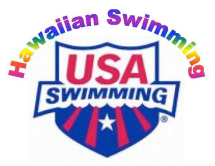 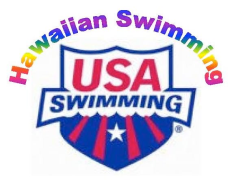 Applicant must be a current member of USA Swimming and an LSC certified official.Current Certifications – List Highest PositionAccepted applicants must attend all mandatory official’s briefings.Applications for the assigned positions of Chief Judge, Starter and Deck Referee must be received no later than June 15, 2016.  Notification of assigned positions will be sent June 16, 2016.  All other applications must be received no later than June 16, 2016; an email response will be sent confirming receipt of your application.  Requested Assignment:(Stroke & Turn, Chief Judge, Starter or Deck Referee, as needed)Please check the sessions you will be available to officiate –I will serve at ALL sessions  [   ]I can only serve at the following sessions –UNIFORM FOR THIS MEET WILL BE AS FOLLOWS:All Sessions – White Polo Shirt, Khaki pants (short or long) or skirts (short or long), White Shoes/SocksPlease complete, print to pdf and Return Application by email to:				Marcelle Arakaki, Meet Referee				Cell:  (808)   382-4343									Email:  marcelle808@gmail.comLooking forward to a full deck for our swimmers ~ Thank you!2016 Hawaiian Swimming Senior LCY ChampionshipVeterans Memorial Aquatic CenterFriday-Sunday, June 17 - 19, 2016NAME:  Address:  City, State, Zip:  Email address:  LSC CODE:  HIHome Phone:  Work / Cell Phone:  LSC/N1:  Exp Date:National/N2:  Exp Date:  National Championship/N3:Exp Date:FRIDAYJUNE 17, 2016PRELIMS  [     ]FINALS  [    ]SATURDAYJUNE 18, 2016PRELIMS  [     ]FINALS  [    ]SUNDAYJUNE 19, 2016PRELIMS  [     ]FINALS  [   ]